THE CLUB SECRETARY: Role and ResponsibilitiesNAME OF CLUB:	  Thanet Roadrunners AC (“TRAC” or “the Club”)                                                .    RESPONSIBLE TO: The TRAC Management CommitteeNAME OF VOLUNTEER:	XXXXXSTART DATE: XX/XX/XX		END DATE: XX/XX/XX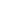 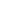 The primary role of the Club Secretary is to provide administrative support to the role of chairperson. Much of the hands-on administrative effort may be delegated to other club officers and volunteers, but responsibility for ensuring the overall, well-run club administration lies with the Secretary. Typical Responsibilities:Plan Club meetings with the chairperson and agree an agenda with all Club officersCirculate details of meetings (time, location, agenda etc.) to Club membersTake minutes and circulate to meeting attendeesFollow-up with relevant parties on key actions arising from meetingsEnsure meetings adhere to procedures of the Club constitution (e.g. quorums and election procedures)Being the first point of contact for Club enquiriesReceive, send and log correspondence on behalf of the ClubDelegating tasks to Club membersAttending to affiliations Ensuring insurance is up to date and relevantMaintaining up to date records and reference filesSupporting handover for the positionTaking responsibility for personal conflicts of interest and declaring, recording and managing these appropriatelyManage Club grievance and disciplinary correspondence.Ensure the Club applies for and receives its London Marathon Club places entitlementBest bits of the role?Being part of a friendly committee, contributing to the running of the club, having an overview of all the club activitiesHelping the club run efficientlyBeing able to award the club London marathon place to a lucky memberAverage Commitment: 6 hrs per month